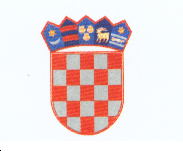 REPUBLIKA HRVATSKABRODSKO-POSAVSKA ŽUPANIJA OPĆINA BEBRINAOPĆINSKO VIJEĆEKlasa:021-05/17-02/47Urbroj:2178/02-03-17-2Bebrina, 4.listopada 2017. godineNa temelju članka 15. stavak 5. Zakona o regionalnom razvoju Republike Hrvatske („Narodne Novine“ broj 147/14) i  članka 32. Statuta općine Bebrina (Službeni vjesnik Brodsko-posavske županije“ broj 3/2013), Općinsko vijeće općine Bebrina, na 4. sjednici održanoj dana 4.listopada 2017. godine, donosi  ODLUKU  Članak 1.Daje se pozitivno mišljenje na Strategiju razvoja urbanog područja Slavonskog Broda do 2020. Članak 2.Ova Odluka stupa na snagu prvog dana od dana objave na web stranici općine Bebrina www.bebrina.hr..OPĆINSKO VIJEĆE OPĆINE BEBRINAPREDSJEDNIK VIJEĆAMijo Belegić, ing..DOSTAVITI:1.GRAD Slavonski Brod2. Dosije sjednica2. Pismohrana.